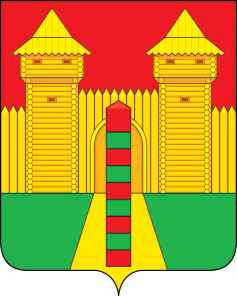 АДМИНИСТРАЦИЯ  МУНИЦИПАЛЬНОГО  ОБРАЗОВАНИЯ «ШУМЯЧСКИЙ   РАЙОН» СМОЛЕНСКОЙ  ОБЛАСТИПОСТАНОВЛЕНИЕот  17.05.2021г. № 188          п. Шумячи 	В соответствии с Уставом муниципального образования «Шумячский район» Смоленской областиАдминистрация муниципального образования «Шумячский район» Смоленской областиП О С Т А Н О В Л Я Е Т:                           1. Признать утратившим силу постановление Администрации муниципального образования «Шумячский район» Смоленской области от 17.05.2018г. № 250 «О разработке Стратегии социально-экономического развития муниципального образования «Шумячский» Смоленской области.Глава муниципального образования «Шумячский район» Смоленской области	         А.Н. ВасильевО признании утратившими силу постановление Администрации муниципального образования «Шумячский район» Смоленской области                    от 17.05.2018г. № 250 